СОВЕТ ДЕПУТАТОВ муниципального образования ЧЕРКАСский сельсовет Саракташского района оренбургской области                                                                    третий созывР Е Ш Е Н И ЕСорок первого заседания Совета депутатов                                             Черкасского сельсовета третьего созыва3 июня 2020 года                      с. Черкассы                                  № 207О внесение изменений и дополнений в Положение о порядке оплаты труда лиц, замещающих муниципальные должности и должности муниципальной службы муниципального образования  Черкасский сельсовет Саракташского района Оренбургской области.     В соответствии с Федеральным законом от 06.10.2003 N 131-ФЗ «Об общих принципах организации местного самоуправления в Российской Федерации», Федеральным законом от 02.03.2007 N 25-ФЗ «О муниципальной службе в Российской Федерации», Уставом муниципального образования Черкасский сельсовет, Совет депутатов Черкасского сельсоветаР Е Ш И Л :	1. Внести изменения и дополнения в Положение о порядке оплаты труда лиц, замещающих муниципальные должности и должности муниципальной службы  муниципального образования Черкасский сельсовет Саракташского района Оренбургской области, утвержденное решением Совета депутатов Черкасского сельсовета Саракташского района Оренбургской области от 14.02.2020 № 200,     согласно приложению.        3. Контроль за исполнением данного решения возложить на постоянную комиссию по бюджетной и финансовой политике, собственности, экономическим вопросам (Айдамирова В.А).4. Настоящее решение вступает в силу после дня его обнародования и подлежит размещению на официальном сайте Черкасского сельсовета в сети «интернет».Председатель Совета  депутатов, глава муниципального образования                                           Т.В. КучугуроваРазослано: прокурору района,  администрации района, в дело, сайт. Приложение к решению Совета депутатов  Черкасского сельсоветаСаракташского района Оренбургской областиот 03.06.2020 № 207ИЗМЕНЕНИЯ И ДОПОЛНЕНИЯ В ПОЛОЖЕНИЕо порядке оплаты труда лиц, замещающихмуниципальные должности и должностимуниципальной службы муниципального образованияЧеркасский сельсовет Саракташского района Оренбургской области 1. В пункте 1.1. после слов «Черкасский сельсовет» добавить слова «Саракташского района Оренбургской области (далее – сельсовет)»;        2. В пунктах 3.1.  слова «муниципального образования  Черкасский сельсовет» заменить на слово «сельсовета»;3. В пункте 4.3. слово «Черкасского»  исключить, после слова  «администрации» добавить слово «сельсовета»;4. В пункте 4.5. слова «муниципального образования» заменить на слово «сельсовета» ;5. В пункте 7.1. слова «администрации муниципального  образования Черкасский сельсовет» заменить на слово «сельсовете»; 6. В пункте 7.5.3. слова «Черкасского» исключить;7. В пункте 9.2.2. слова «Муниципальный служащий» заменить на слова «Лицо, замещающее муниципальную должность или должность муниципальной службы»; 8. В пункте 9.2.3. после слова «помощь» вставить слова «муниципальным служащим»;  9. Дополнить пунктом 9.2.4. следующего содержания:«9.2.4. Решение о выплате материальной помощи главе сельсовета принимается  Советом депутатов сельсовета и оформляется распоряжением заместителя председателя Совета депутатов»;10. Пункт 9.3.1. изложить в следующей редакции:«9.3.1. Решение о выплате премии муниципальному служащему принимается главой сельсовета, оформляется распоряжением, выплачивается в пределах средств фонда оплаты труда и максимальными размерами не ограничивается. Решение о выплате премии главе сельсовета принимается  Советом депутатов сельсовета, оформляется распоряжением заместителя председателя Совета депутатов с указанием размера премии, выплачивается в пределах средств фонда оплаты труда и максимальными размерами не ограничивается»;11. В абзаце 4 пункта 9.3.3. слова «муниципального образования» заменить на слово «сельсовета»;12. Пункт 9.4.2. изложить  в следующей редакции:«9.4.2. Решение о выплате премии по результатам работы за год муниципальному служащему принимается главой сельсовета и  оформляется распоряжением .Решение о выплате премии по результатам работы за год главе сельсовета принимается  Советом депутатов сельсовета и оформляется распоряжением заместителя председателя Совета депутатов с указанием в нем конкретных размеров премий».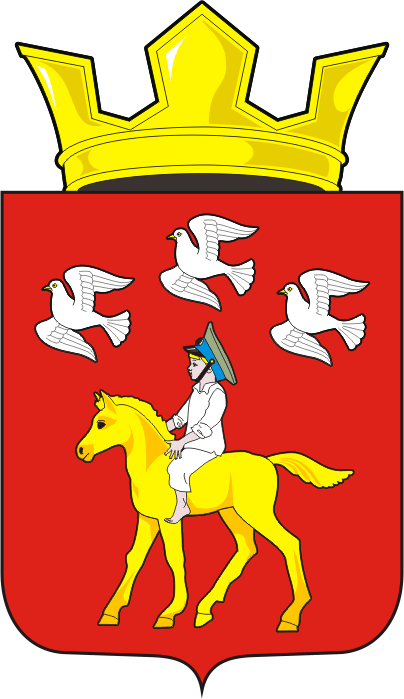 